          مستخلص الرسالة باللغة العربية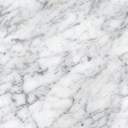 العنوان :- (المحددات الانثروبومترية والبدنية كمؤشر لانتقاء لاعبي مسابقات الرمي بأعمار (  14-15  ) سنة بالعاب القوى)الباحث :- احمد حنون خنجر                                                            المشرف                                                أ . م . د . رحيم رويح الرسالة احتوت على مقدمة البحث وأهميته والمتضمنة في أهمية استخدام القياسات والاختبارات في عملية انتقاء لاعبي فعاليات الرمي بالعاب القوى بالإضافة إلى تحديد مشكلة البحث والمتجسدة  في ضعف معرفة معظم المدربين حول مساهمة كل من القياسات الانثروبومترية والصفات البدنية في عملية انتقاء لاعبي فعاليات الرمي بالعاب القوى لتلاميذ المدارس المتوسطة  . وفي ضوء ذلك جاءت أهداف البحث كما يأتي :- 3 أهداف البحث :التعرف على أهم القياسات الانثروبومترية والصفات البدنية لمسابقات الرمي بأعمار (14 - 15 ) سنة بالعاب القوى .تحديد مستويات معيارية لبعض القياساتالانثروبومترية وبعض الصفات البدنية كمؤشر لاختيار لاعبي الرمي بأعمار (14 _ 15 ) سنة بالعاب القوى إما مجالات البحث فكانت :-   المجال البشري :- طلاب المدارس المتوسطة في مركز محافظة ميسان للأعمار 14-15      سنة للعام الدراسي 2009-2010المجال المكاني :- المخيم الكشفي وساحات وملاعب المدارس قيد البحث في محافظة ميسان . المجال ألزماني :-  10  / 11  / 2009 لغاية  1 / 8  / 2010.       وتضمنت الرسالة  شرحاً وافيآ للدراسات المشابهة واوجة التشابه والاختلاف بينهما وبين الدراسة الحالية وما انفردت به الدراسة الحالية عن الدراسات الأخرى .       وكذلك تم تحديد منهج البحث المستخدم ، إذ استخدم الباحث المنهج الوصفي بأسلوبيه المسحي والعلاقات الارتباطية على عينة البحث بالطريقة العشوائية والبالغ عددهم (104) طالبآ من طلاب المدارس المتوسطة بعمر 14-15 عام ضمن مركز محافظة ميسان والبالغ نسبتها (16،42% ) من مجتمع البحث والبالغ عددهم (633) من التلاميذ المنتمين الى    (6) مدارس من المدارس الموزعة ضمن مناطق مركز محافظة ميسان بالإضافة إلى توصيف للأدوات والأجهزة المستخدمة مع تحديد أهم مؤشرات القياسات الانثروبومترية والصفات البدنية المرشحة لانتقاء الناشئين بأعمار 14-15 عام ، فضلاً عن التجربة الاستطلاعية والرئيسية والمعالجات الإحصائية الملائمة للبحث . وكذلك تم عرض نتائج القياسات الانثروبومترية والصفات البدنية من حيث القدرة التمييزية للمجموعتين العليا والدنيا والأوساط الحسابية والانحراف المعياري والخطأ المعياري ومعامل الالتواء بالإضافة إلى تحليل نتائج القياسات الجسمية والصفات البدنية تحليلاً إحصائيا باستخدام التحليل ألعاملي ومناقشة نتائج التحليل التي على ضوئها تم وضع الدرجات والمستويات المعيارية المعنية في انتقاء الناشئين بأعمار 14-15 عام .بالإضافة إلى توصل الباحث إلى عدد من الاستنتاجات التي حققت أهداف البحث ،                                                                         وانتهى بمجموعة من التوصيات لهذا البحث . ومن أهم الاستنتاجات :- 1- تم التوصل الى اهم المحددات الانثروبومترية والبدنية حيث تم أستخلاص ستة عوامل عاملان للقياسات الانثروبومترية واربعة منها للصفات البدنية ، وتم تسمية هذه العوامل وبالتسلسل  من العامل الاول الى العامل السادس بعامل ( التركيب الجسمي ، القوة القصوى ، المحيطات ، القوة الانفجارية ، القوة المميزة بالسرعة ، الرشاقة).2- تم وضع درجات ومستويات معيارية لانجاز افراد العينة ضمن مؤشرات العوامل المقبولة ، بغية انتقاء المتميزين منهم في ممارسة فعاليات الرمي بالعاب القوى. 5-2 التوصياتعلى ضوء الاستنتاجات يوصي الباحث بالاتي :- الاعتماد على المؤشرات المعنوية المساهمة في قبول عوامل القياسات الانثروبومترية والصفات البدنية مجتمعاً عند الشروع بعملية انتقاء لاعبي الرمي بالعاب القوى باعمار ( 14 – 15 ) سنوات ، وذلك للتشبعات العالية لهذه المؤشرات ضمن العوامل المقبولة  . يتم انتقاء المتميزين من العينة تبعاً لترتيبهم المئيني ، ابتدآءً من الرتبة المئينية الاعلى والبالغة (100) ، ونزولاً .   4- الاهتمام بالموهوبين ورعايتهم منذ الصغر وحسب نوع كل فعالية من قبل المؤسسات الرياضية  .